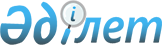 О бюджете города Актобе на 2012-2014 годы
					
			Утративший силу
			
			
		
					Решение маслихата города Актобе Актюбинской области от 20 декабря 2011 года № 415. Зарегистрировано Департаментом юстиции Актюбинской области 12 января 2012 года № 3-1-164. Утратило силу решением маслихата города Актобе Актюбинской области от 24 января 2013 года № 114      Сноска. Утратило силу решением маслихата города Актобе Актюбинской области от 24.01.2013 № 114.      

В соответствии с пунктом 1 статьи 6 Закона Республики Казахстан от 23 января 2001 года № 148 «О местном государственном управлении и самоуправлении в Республике Казахстан», пунктом 2 статьи 9 Бюджетного кодекса Республики Казахстан от 4 декабря 2008 года № 95-IV, Законом Республики Казахстан от 24 ноября 2011 года № 496-IV «О республиканском бюджете на 2012-2014 годы», постановлением Правительства Республики Казахстан от 1 декабря 2011 года № 1428 «О реализации Закона Республики Казахстан «О республиканском бюджете на 2012-2014 годы» и решением Актюбинского областного маслихата от 7 декабря 2011 года № 434 «Об областном бюджете на 2012-2014 годы», маслихат города Актобе РЕШИЛ:



      1. Утвердить бюджет города Актобе на 2012 - 2014 годы согласно приложениям 1, 2 и 3 соответственно, в том числе на 2012 год в следующих объемах:



      1) доходы –                  40 074 465,9 тысячи тенге,

      в том числе по:

      налоговым поступлениям –        13 735 906 тысяч тенге;

      неналоговым поступлениям -          82 127 тысяч тенге;

      поступлениям от продажи

      основного капитала -             1 702 000 тысяч тенге;

      поступлениям трансфертов –    24 554 432,9 тысяч тенге;



      2) затраты -                 44 961 603,8 тысячи тенге;



      3) чистое бюджетное кредитование - 250 000 тысяч тенге,

      в том числе:

      бюджетные кредиты -                250 000 тысяч тенге;

      погашение бюджетных кредитов –                 0 тенге;



      4) сальдо по операциям с

      финансовыми активами –             107 000 тысяч тенге,

      в том числе:

      приобретение финансовых активов -  107 000 тысяч тенге;

      поступления от продажи

      финансовых активов государства –         0 тысяч тенге;



      5) дефицит бюджета -         - 5 244 137,9 тысяч тенге;



      6) финансирование дефицита

      бюджета –                      5 244 137,9 тысяч тенге.

      Сноска. Пункт 1 с изменениями, внесенными решениями маслихата города Актобе Актюбинской области от 03.02.2012 № 12; от 25.04.2012 № 22; от 10.08.2012 № 48; от 27.10.2012 № 73; от 26.11.2012 № 92 (вводится в действие с 01.01.2012).

      2. Зачислять полностью в доход бюджета города Актобе поступления в соответствии со статьей 52 Бюджетного кодекса Республики Казахстан за исключением, предусмотренным подпунктами 1,  2 пункта 1.



      3. Принять к сведению, что решением Актюбинского областного маслихата «Об областном бюджете на 2012 - 2014 годы» городу Актобе установлено распределение общей суммы поступлений от налогов в следующих размерах:



      1) по индивидуальному подоходному налогу с доходов, облагаемых у источника выплаты 22 процента;



      2) по социальному налогу 22 процента.



      3) по индивидуальному подоходному налогу с доходов, необлагаемых у источника выплаты, по индивидуальному подоходному налогу с физических лиц, осуществляющих деятельность по разовым талонам, по индивидуальному подоходному налогу с доходов иностранных граждан, облагаемых у источника выплаты, по индивидуальному подоходному налогу с доходов иностранных граждан, не облагаемых у источника выплаты зачисляются полностью в бюджет города Актобе.



      4. В соответствии со статьей 5 Закона Республики Казахстан «О республиканском бюджете на 2012 - 2014 годы» отрицательное сальдо, образовавшееся по состоянию на 31 декабря 1998 года в результате превышения сумм начисленных работодателями пособий по временной нетрудоспособности, беременности и родам, при рождении ребенка, на погребение, выплакивавшихся из Фонда государственного социального страхования, над начисленной суммой отчислений в указанный фонд, ежемесячно засчитывается в счет уплаты социального налога в пределах 4 процентов от фонда заработной платы.



      5. Принять к сведению и руководству, что в соответствии со статьей 9 Закона Республики Казахстан «О республиканском бюджете на 2012 - 2014 годы» установлено:

      с 1 января 2012 года:



      1) минимальный размер заработной платы – 17 439 тенге;



      2) месячный расчетный показатель для исчисления пособий и иных социальных выплат, а также для применения штрафных санкций, налогов и других платежей в соответствии с законодательством Республики Казахстан – 1 618 тенге;



      3) величина прожиточного минимума для исчисления размеров базовых социальных выплат – 17 439 тенге.



      6. Учесть в бюджете города Актобе на 2012 год поступление целевых текущих трансфертов из республиканского бюджета в следующих размерах:

      исключен решением маслихата города Актобе Актюбинской области от 03.02.2012 № 12 (вводится в действие с 01.01.2012).

      12 534 тысячи тенге - на проведение противоэпизоотических мероприятий;

      406 853 тысячи тенге - на реализацию государственного образовательного заказа в дошкольных организациях образования;

      на реализацию Государственной программы развития образования в Республике Казахстан на 2011-2020 годы в общей сумме – 33 846 тысячи тенге в том числе:

      24 564 тысячи тенге - на оснащение учебным оборудованием кабинета биологии в государственных учреждениях начального основного среднего и общего среднего образования;

      9 282 тысяч тенге - на обеспечение оборудованием, программным обеспечением детей - инвалидов, обучающихся на дому.

      90 730 тысяча тенге - на ежемесячные выплаты денежных средств опекунам (попечителям) на содержание ребенка-сироты (детей-сирот), и ребенка (детей), оставшегося без попечения родителей;

      18 578 тысяч тенге – на увеличение размера доплаты за квалификационную категорию воспитателям дошкольных организаций образования;

      147 327 тысяч тенге – на увеличение размера доплаты за квалификационную категорию учителям школ;

      4 436 тысяч тенге – на повышение оплаты труда учителям, прошедшим повышение квалификации по учебным программам АОО "Назарбаев интеллектуальные школы";

      на реализацию мероприятий в рамках Программы занятости 2020 в общей сумме – 192 949 тысячи тенге в том числе:

      73 631 тысяч тенге – частичное субсидирование заработной платы;

      28 444 тысячи тенге – обеспечение деятельности центров занятости населения;

      90 874 тысячи тенге – молодежная практика.

      1 212 тысяч тенге - на оказание жилищной помощи;

      500 000 тысяч тенге - на проведение ремонта общего имущества объектов кондоминиума;

      78400 тысяч тенге – на развитие инженерно-коммуникационной инфраструктуры в рамках Программы занятости 2020;

      301840 тысяч тенге – на строительство и (или) приобретение служебного жилища и развитие (или) приобретение инженерно-коммуникационной инфраструктуры в рамках Программы занятости 2020;

      4000 тысяч тенге – на развитие и обустройство недостающей инженерно-коммуникационной инфраструктуры в рамках второго направления Программы занятости 2020;

      734 464 тысяч тенге – на развитие инженерной инфраструктуры в рамках Программы Развитие регионов.

      Распределение указанных сумм трансфертов на развитие и кредитование определяется на основании постановления акимата города.

      Сноска. Пункт 6 с изменениями, внесенными решениями маслихата города Актобе Актюбинской области от 03.02.2012 № 12; от 25.04.2012 № 22; от 10.08.2012 № 48; от 27.10.2012 № 73; от 26.11.2012 № 92 (вводится в действие с 01.01.2012).



      7. Учесть в бюджете города Актобе на 2012 год поступление целевых трансфертов на развитие и кредитов из республиканского бюджета в следующих размерах:

      1 427 684 тысяч тенге - на строительство и реконструкцию объектов образования;

      2 391 892 тысяч тенге - на проектирование, строительство и (или) приобретение жилья государственного коммунального жилищного фонда;

      3 972 400 тысяч тенге - на проектирование, развитие, обустройство и (или) приобретение инженерно-коммуникационной инфраструктуры;

      2 000 000 тысяч тенге - на развитие теплоэнергетической системы;

      6 148 000 тысяч тенге - на строительство жилья.

      Распределение указанных сумм трансфертов на развитие и кредитование определяется на основании постановления акимата города.

      Сноска. Пункт 7 с изменениями, внесенными решениями маслихата города Актобе Актюбинской области от 25.04.2012 № 22; от 26.11.2012 № 92 (вводится в действие с 01.01.2012).



      8. Учесть в бюджете города Актобе на 2012 год поступление целевых текущих трансфертов и трансфертов на развитие из областного бюджета, в том числе:

      исключен решением маслихата города Актобе Актюбинской области от 03.02.2012 № 12 (вводится в действие с 01.01.2012).

      исключен решением маслихата города Актобе Актюбинской области от 03.02.2012 № 12 (вводится в действие с 01.01.2012).

      298 117 тысяча тенге - на общеобразовательное обучение;

      106 000 тысяч тенге - на оказание жилищной помощи;

      34 768 тысяч тенге - на организацию работы по выдаче разовых талонов и обеспечение полноты сбора сумм от реализации разовых талонов;

      1 830 323 тысяч тенге - на обеспечение функционирования автомобильных дорог;

      20 000 тысяч тенге - на развитие объектов сельского хозяйства;

      1 150 741 тысячи тенге - на строительство и реконструкция объектов образования;

      1 958 369 тысяч тенге - на проектирование, строительство и (или) приобретение жилья государственного коммунального жилищного фонда;

      648 637 тысяч тенге - на проектирование, развитие, обустройство и (или) приобретение инженерно-коммуникационной инфраструктуры;

      406 530 тысяч тенге - на развитие благоустройства городов и населенных пунктов;

      445 413 тысяч тенге - на развитие коммунального хозяйства;

      217 180,9 тысяч тенге - на развитие системы водоснабжения и водоотведения;

      2 257 107 тысяч тенге - на развитие транспортной инфраструктуры;

      964 066 тысяча тенге - на развитие объектов спорта и туризма;

      13 000 тысяч тенге - на дополнительное образование для детей;

      313 038 тысяч тенге - на обеспечение санитарии населенных пунктов;

      904 667 тысячи тенге - на благоустройство и озеленение населенных пунктов;

      0 тысяч тенге - на формирование или увеличение уставного капитала юридических лиц;

      13 000 тысяч тенге – на обеспечение безопасности дорожного движения в населенных пунктах;

      70 001 тысяч тенге – на капитальный ремонт и на реализацию государственного образовательного заказа в дошкольных организациях образования;

      106 833 тысяч тенге – на социальную помощь отдельным категориям нуждающихся граждан по решениям местных представительных органов»;

      2 661 тысяч тенге – материально-техническое оснащение организаций социального обеспечения;

      30 000 тысяч тенге – на изъятие, в том числе путем выкупа земельных участков для государственных надобностей и связанное с этим отчуждение недвижимого имущества;

      15 456 тысяч тенге – на организацию сохранения государственного жилищного фонда;

      2 884 тысяч тенге – на обеспечение жильем отдельных категорий граждан;

      8 115 тысяч тенге – на изготовление технических паспортов на объекты кондоминиумов;

      136 767 тысяч тенге – на освещение улиц в населенных пунктах;

      22 000 тысяч тенге – на развитие объектов культуры;

      56 000 тысяч тенге – на развитие теплоэнергетической системы;

      125 003,1 тысяч тенге – на развитие инженерной инфраструктуры в рамках Программы Развитие регионов;

      573 960,9 тысяч тенге – на капитальные расходы подведомоственных государственных учреждений и организаций;

      4 650 тысяч тенге – на присуждение грантов государственным учреждениям образования района (города областного значения) за высокие показатели работы.

      Распределение указанных сумм трансфертов определяется на основании постановления акимата города.

      Сноска. Пункт 8 с изменениями, внесенными решениями маслихата города Актобе Актюбинской области от 03.02.2012 № 12; от 25.04.2012 № 22; от 10.08.2012 № 48; от 27.10.2012 № 73; от 26.11.2012 № 92 (вводится в действие с 01.01.2012).



      9. Утвердить резерв местного исполнительного органа города Актобе на 2012 год в сумме 46 221,9 тысяч тенге.

      Сноска. Пункт 9 с изменениями, внесенными решениями маслихата города Актобе Актюбинской области от 10.08.2012 № 48; от 27.10.2012 № 73 (вводится в действие с 01.01.2012).



      10. Утвердить перечень городских бюджетных программ, не подлежащих секвестру в процессе исполнения бюджета города Актобе на 2012 год, согласно приложению 4.



      11. Настоящее решение вводится в действие с 1 января 2012 года.        Председатель сессии               Секретарь маслихата

      маслихата города Актобе                города Актобе           А. Айтжанов                       С. Шинтасова

Приложение 1

к решению очередной

тридцать седьмой сессии

маслихата города Актобе

от 20 декабря 2011 года № 415 Уточненный бюджет города Актобе на 2012 год      Сноска. Приложение 1 в редакции решения маслихата города Актобе Актюбинской области от 26.11.2012 № 92 (вводится в действие с 01.01.2012).

Приложение 2

к решению очередной

тридцать седьмой сессии

маслихата города Актобе

от 20 декабря 2011 года № 415 Бюджет города Актобе на 2013 год      Сноска. Приложение 2 в редакции решения маслихата города Актобе Актюбинской области от 25.04.2012 № 22 (вводится в действие с 01.01.2012).

Приложение 3

к решению очередной

тридцать седьмой сессии

маслихата города Актобе

от 20 декабря 2011 года № 415 Бюджет города Актобе на 2014 год      Сноска. Приложение 3 в редакции решения маслихата города Актобе Актюбинской области от 25.04.2012 № 22 (вводится в действие с 01.01.2012).

Приложение 4

к решению очередной

тридцать седьмой сессии

маслихата города Актобе

от 20 декабря 2011 года № 415 ПЕРЕЧЕНЬ

бюджетных программ городского бюджета, не подлежащих секвестру в процессе исполнения городского бюджета на 2012-2014 годы
					© 2012. РГП на ПХВ «Институт законодательства и правовой информации Республики Казахстан» Министерства юстиции Республики Казахстан
				КатегорияКатегорияКатегорияКатегорияСумма 
(тыс.тенге)
КлассКлассКлассПодклассПодклассНаименование доходов1
2
3
4
5
ДОХОДЫ40074465,91НАЛОГОВЫЕ ПОСТУПЛЕНИЯ13735906,001Подоходный налог4746388,02Индивидуальный подоходный налог4746388,003Социальный налог2002572,01Социальный налог2002572,004Налог на собственность3761910,01Налог на имущество2240000,03Земельный налог432610,04Налог на транспортные средства1087000,05Единый земельный налог2300,005Внутренние налоги на товары, работы и услуги2923065,02Акцизы2252000,03Поступления за использование природных и других ресурсов160000,04Сборы за ведение предпринимательской и профессиональной деятельности390065,05Налог на игорный бизнес121000,008Обязательные платежи, взимаемые за совершение юридически значимых действий и (или) выдачу документов уполномоченными на то государственными органами или должностными лицами301971,01Государственная пошлина301971,02НЕНАЛОГОВЫЕ ПОСТУПЛЕНИЯ82127,001Доходы от государственной собственности26720,05Доходы от аренды имущества, находящегося в государственной собственности 26720,004Штрафы, пеня, санкции, взыскания, налагаемые государственными учреждениями, финансируемыми из государственного бюджета, а также содержащимися и финансируемыми из бюджета (сметы расходов) Национального банка Республики Казахстан 12000,01Штрафы, пеня, санкции, взыскания, налагаемые государственными учреждениями, финансируемыми из государственного бюджета, а также содержащимися и финансируемыми из бюджета (сметы расходов) Национального банка Республики Казахстан за исключением поступлений от организаций нефтяного сектора12000,006Прочие неналоговые поступления 43407,01Прочие неналоговые поступления 43407,03ПОСТУПЛЕНИЯ ОТ ПРОДАЖИ ОСНОВНОГО КАПИТАЛА1702 000,001Продажа государственного имущества, закрепленного за государственными учреждениями 1 300 000,01Продажа государственного имущества, закрепленного за государственными учреждениями1 300 000,003Продажа земли и нематериальных активов402 000,01Продажа земли 402 000,04Поступления трансфертов24554432,902Трансферты из вышестоящих органов государственного управления24554432,92Трансферты из областного бюджета24554432,9Функциональная группаФункциональная группаФункциональная группаФункциональная группаФункциональная группаСумма тыс.тенге
Функциональная подгруппаФункциональная подгруппаФункциональная подгруппаФункциональная подгруппаАдминистратор бюджетных программАдминистратор бюджетных программАдминистратор бюджетных программПрограммаПрограммаНаименование расходовII. Затраты44961603,801Государственные услуги общего характера456887,81Представительные, исполнительные и другие органы, выполняющие общие функции государственного управления341084,8112Аппарат маслихата района (города областного значения)63748,0001Услуги по обеспечению деятельности маслихата района (города областного значения)61170,0003Капитальные расходы государственного органа2578,0122Аппарат акима района (города областного значения)277336,8001Услуги по обеспечению деятельности акима района (города областного значения)257659,2003Капитальные расходы государственного органа19677,62Финансовая деятельность47368,0459Отдел экономики и финансов района (города областного значения)47368,0003Проведение оценки имущества в целях налогообложения3144,0004Организация работы по выдаче разовых талонов и обеспечение полноты сбора сумм от реализации разовых талонов38240,0011Учет, хранение, оценка и реализация имущества, поступившего в коммунальную собственность5984,09Прочие государственные услуги общего характера68435,0459Отдел экономики и финансов района (города областного значения)68435,0001Услуги по реализации государственной политики в области формирования и развития экономической политики, государственного планирования, исполнения бюджета и управления коммунальной собственностью района (города областного значения)66573,0015Капитальные расходы государственного органа1862,002Оборона3970,41Военные нужды2227,0122Аппарат акима района (города областного значения)2227,0005Мероприятия в рамках исполнения всеобщей воинской обязанности2227,02Организация работы по чрезвычайным ситуациям1743,4122Аппарат акима района (города областного значения)1743,4006Предупреждение и ликвидация чрезвычайных ситуаций масштаба района (города областного значения)600,5007Мероприятия по профилактике и тушению степных пожаров районного (городского) масштаба, а также пожаров в населенных пунктах, в которых не созданы органы государственной противопожарной службы1142,903Общественный порядок, безопасность, правовая, судебная, уголовно-исполнительная деятельность163042,71Правоохранительная деятельность163042,7458Отдел жилищно-коммунального хозяйства, пассажирского транспорта и автомобильных дорог района (города областного значения)163042,7021Обеспечение безопасности дорожного движения в населенных пунктах163042,704Образование13212028,61Дошкольное воспитание и обучение2190157,0464Отдел образования района (города областного значения)2190157,0009Обеспечение дошкольного воспитания и обучения2171579,0021Увеличение размера доплаты за квалификационную категорию воспитателям детских садов, мини-центров, школ-интернатов: общего типа, специальных (коррекционных), специализированных для одаренных детей, организаций образования для детей-сирот и детей, оставшихся без попечения родителей, центров адаптации несовершеннолетних за счет трансфертов из республиканского бюджета18578,02Начальное, основное среднее и общее среднее образование7408734,0464Отдел образования района (города областного значения) 7408734,0003Общеобразовательное обучение6759452,0006Дополнительное образование для детей 497519,0063Повышение оплаты труда учителям, прошедшим повышение квалификации по учебным программам АОО «Назарбаев Интеллектуальные школы» за счет трансфертов из республиканского бюджета4436,0064Увеличение размера доплаты за квалификационную категорию учителям организаций начального, основного среднего, общего среднего образования: школы, школы-интернаты: (общего типа, специальных (коррекционных), специализированных для одаренных детей; организаций для детей-сирот и детей, оставшихся без попечения родителей) за счет трансфертов из республиканского бюджета147327,09Прочие услуги в области образования3613137,6464Отдел образования района (города областного значения) 1032712,6001Услуги по реализации государственной политики на местном уровне в области образования 38836,8005Приобретение и доставка учебников, учебно-методических комплексов для государственных учреждений образования района (города областного значения)44410,0007Проведение школьных олимпиад, внешкольных мероприятий и конкурсов районного (городского) масштаба27570,9012Капитальные расходы государственного органа276,0015Ежемесячные выплаты денежных средств опекунам (попечителям) на содержание ребенка-сироты (детей-сирот), и ребенка (детей), оставшегося без попечения родителей за счет трансфертов из республиканского бюджета90730,0019Присуждение грантов государственным учреждениям образования района (города областного значения) за высокие показатели работы4650,0020Обеспечение оборудованием, программным обеспечением детей-инвалидов, обучающихся на дому за счет трансфертов из республиканского бюджета9282,0067Капитальные расходы подведомственных государственных учреждений и организаций816956,9467Отдел строительства района (города областного значения)2580425,0037Строительство и реконструкция объектов образования2580425,006Социальная помощь и социальное обеспечение1421749,12Социальная помощь1349395,1451Отдел занятости и социальных программ района (города областного значения)1349395,1002Программа занятости215898,0005Государственная адресная социальная помощь4800,0006Оказание жилищной помощи115412,0007Социальная помощь отдельным категориям нуждающихся граждан по решениям местных представительных органов746271,1008Социальная поддержка военнослужащих внутренних войск и срочной службы7020,0009Социальная поддержка граждан, награжденных от 26 июля 1999 года орденами «Отан», «Данк», удостоенных высокого звания «Халық Қаһарманы», почетных званий республики166,0010Материальное обеспечение детей-инвалидов, воспитывающихся и обучающихся на дому1577,0013Социальная адаптация лиц, не имеющих определенного местожительства38216,0014Оказание социальной помощи нуждающимся гражданам на дому97275,0016Государственные пособия на детей до 18 лет53100,0017Обеспечение нуждающихся инвалидов обязательными гигиеническими средствами и предоставление услуг специалистами жестового языка, индивидуальными помощниками в соответствии с индивидуальной программой реабилитации инвалида41216,0023Обеспечение деятельности центров занятости населения28444,09Прочие услуги в области социальной помощи и социального обеспечения72354,0451Отдел занятости и социальных программ района (города областного значения)72354,0001Услуги по реализации государственной политики на местном уровне в области обеспечения занятости и реализации социальных программ для населения59584,0011Оплата услуг по зачислению, выплате и доставке пособий и других социальных выплат3057,0012Создание информационных систем304,0021Капитальные расходы государственного органа3676,0067Капитальные расходы подведомственных государственных учреждений и организаций5733,007Жилищно-коммунальное хозяйство19095023,91Жилищное хозяйство15663300,1458Отдел жилищно-коммунального хозяйства, пассажирского транспорта и автомобильных дорог района (города областного значения)86495,1002Изъятие, в том числе путем выкупа земельных участков для государственных надобностей и связанное с этим отчуждение недвижимого имущества30000,0003Организация сохранения государственного жилищного фонда40563,1004Обеспечение жильем отдельных категорий граждан2982,0005Снос аварийного и ветхого жилья4835,0031Изготовление технических паспортов на объекты кондоминиумов8115,0467Отдел строительства района (города областного значения)15544786,5003Проектирование, строительство и (или) приобретение жилья государственного коммунального жилищного фонда4366761,0004Проектирование, развитие, обустройство и (или) приобретение инженерно-коммуникационной инфраструктуры4645785,5019Строительство жилья6148000,0022Развитие инженерно-коммуникационной инфраструктуры в рамках Программы занятости 202078400,0072Строительство и (или) приобретение служебного жилища и развитие (или) приобретение инженерно-коммуникационной инфраструктуры в рамках Программы занятости 2020301840,0074Развитие и обустройство недостающей инженерно-коммуникационной инфраструктуры в рамках второго направления Программы занятости 20204000,0479Отдел жилищной инспекции района (города областного значения)32018,5001Услуги по реализации государственной политики на местном уровне в области жилищного фонда21699,0005Капитальные расходы государственного органа10319,52Коммунальное хозяйство956037,6458Отдел жилищно-коммунального хозяйства, пассажирского транспорта и автомобильных дорог района (города областного значения)289243,7012Функционирование системы водоснабжения и водоотведения120910,7026Организация эксплуатации тепловых сетей, находящихся в коммунальной собственности районов (города областного значения)162000,0027Организация эксплуатации сетей газификации, находящихся в коммунальной собственности районов (города областного значения)3333,0028Развитие коммунального хозяйства3000,0467Отдел строительства района (города областного значения)666793,9005Развитие коммунального хозяйства449613,0006Развитие системы водоснабжения и водоотведения217180,93Благоустройство населенных пунктов2475686,2458Отдел жилищно-коммунального хозяйства, пассажирского транспорта и автомобильных дорог района (города областного значения)2069156,2015Освещение улиц в населенных пунктах416722,0016Обеспечение санитарии населенных пунктов650333,0017Содержание мест захоронений и захоронение безродных15815,0018Благоустройство и озеленение населенных пунктов986286,2467Отдел строительства района (города областного значения)406530,0007Развитие благоустройства городов и населенных пунктов406530,008Культура, спорт, туризм и информационное пространство1692432,01Деятельность в области культуры451108,0455Отдел культуры и развития языков района (города областного значения)429108,0003Поддержка культурно-досуговой работы429108,0467Отдел строительства района (города областного значения)22000,0011Развитие объектов культуры22000,02Спорт1083782,0465Отдел физической культуры и спорта района (города областного значения)119716,0006Проведение спортивных соревнований на районном (города областного значения) уровне87584,0007Подготовка и участие членов сборных команд района (города областного значения) по различным видам спорта на областных спортивных соревнованиях32132,0467Отдел строительства района (города областного значения)964066,0008Развитие объектов спорта и туризма 964066,03Информационное пространство73577,6455Отдел культуры и развития языков района (города областного значения)54041,6006Функционирование районных (городских) библиотек50214,6007Развитие государственного языка и других языков народа Казахстана3827,0456Отдел внутренней политики района (города областного значения) 19536,0002Услуги по проведению государственной информационной политики через газеты и журналы8211,0005Услуги по проведению государственной информационной политики через телерадиовещание11325,09Прочие услуги по организации культуры, спорта, туризма и информационного пространства83964,4455Отдел культуры и развития языков района (города областного значения)38889,4001Услуги по реализации государственной политики на местном уровне в области развития языков и культуры 17921,6010Капитальные расходы государственного органа508,4032Капитальные расходы подведомственных государственных учреждений и организаций20459,4456Отдел внутренней политики района (города областного значения)26790,0001Услуги по реализации государственной политики на местном уровне в области информации, укрепления государственности и формирования социального оптимизма граждан17992,0003Реализация мероприятий в сфере молодежной политики8398,0006Капитальные расходы государственного органа400,0465Отдел физической культуры и спорта района (города областного значения)18285,0001Услуги по реализации государственной политики на местном уровне в сфере физической культуры и спорта12873,0004Капитальные расходы государственного органа5412,009Топливно-энергетический комплекс и недропользование2056000,09Прочие услуги в области топливно-энергетического комплекса и недропользования2056000,0467Отдел строительства района (города областного значения)2056000,0009Развитие тепло-энергетической системы2056000,010Сельское, водное, лесное, рыбное хозяйство, особо охраняемые природные территории, охрана окружающей среды и животного мира, земельные отношения127026,61Сельское хозяйство81994,6467Отдел строительства района (города областного значения)42770,0010Развитие объектов сельского хозяйства42770,0474Отдел сельского хозяйства и ветеринарии района (города областного значения)39224,6001Услуги по реализации государственной политики на местном уровне в сфере сельского хозяйства и ветеринарии 19580,0003Капитальные расходы государственного органа173,9005Обеспечение функционирования скотомогильников (биотермических ям) 2053,0006Организация санитарного убоя больных животных2400,0007Организация отлова и уничтожения бродячих собак и кошек14847,3008Возмещение владельцам стоимости изымаемых и уничтожаемых больных животных, продуктов и сырья животного происхождения0,0012Проведение мероприятий по идентификации сельскохозяйственных животных 170,46Земельные отношения32498,0463Отдел земельных отношений района (города областного значения)32498,0001Услуги по реализации государственной политики в области регулирования земельных отношений на территории района (города областного значения)27572,0007Капитальные расходы государственного органа4926,09Прочие услуги в области сельского, водного, лесного, рыбного хозяйства, охраны окружающей среды и земельных отношений12534,0474Отдел сельского хозяйства и ветеринарии района (города областного значения)12534,0013Проведение противоэпизоотических мероприятий12534,011Промышленность, архитектурная, градостроительная и строительная деятельность66439,32Архитектурная, градостроительная и строительная деятельность66439,3467Отдел строительства района (города областного значения)43850,5001Услуги по реализации государственной политики на местном уровне в области строительства43299,0017Капитальные расходы государственного органа551,5468Отдел архитектуры и градостроительства района (города областного значения)22588,8001Услуги по реализации государственной политики в области архитектуры и градостроительства на местном уровне 21135,0003Разработка схем градостроительного развития территории района и генеральных планов населенных пунктов1000,0004Капитальные расходы государственного органа453,812Транспорт и коммуникации5458519,01Автомобильный транспорт4600589,0458Отдел жилищно-коммунального хозяйства, пассажирского транспорта и автомобильных дорог района (города областного значения)4600589,0022Развитие транспортной инфраструктуры2261934,0023Обеспечение функционирования автомобильных дорог2338655,09Прочие услуги в сфере транспорта и коммуникаций857930,0458Отдел жилищно-коммунального хозяйства, пассажирского транспорта и автомобильных дорог района (города областного значения)857930,0024Организация внутрипоселковых (внутригородских), пригородных и внутрирайонных общественных пассажирских перевозок857930,013Прочие1157698,13Поддержка предпринимательской деятельности и защита конкуренции28257,0469Отдел предпринимательства района (города областного значения)28257,0001Услуги по реализации государственной политики на местном уровне в области развития предпринимательства и промышленности 20107,0003Поддержка предпринимательской деятельности7550,0004Капитальные расходы государственного органа600,09Прочие1129441,1458Отдел жилищно-коммунального хозяйства, пассажирского транспорта и автомобильных дорог района (города областного значения)1020319,1001Услуги по реализации государственной политики на местном уровне в области жилищно-коммунального хозяйства, пассажирского транспорта и автомобильных дорог 59116,0013Капитальные расходы государственного органа618,0043Развитие инженерной инфраструктуры в рамках Программы «Развитие регионов»796567,0067Капитальные расходы подведомственных государственных учреждений и организаций164018,1459Отдел экономики и финансов района (города областного значения)46221,9008Разработка технико-экономического обоснования местных бюджетных инвестиционных проектов и концессионных проектов и проведение его экспертизы0,0012Резерв местного исполнительного органа района (города областного значения) 46221,9467Отдел строительства района (города областного значения)62900,1077Развитие инженерной инфраструктуры в рамках Программы «Развитие регионов»62900,114Обслуживание долга 638,01Обслуживание долга 638,0459Отдел экономики и финансов района (города областного значения)638,0021Обслуживание долга местных исполнительных органов по выплате вознаграждений и иных платежей по займам из областного бюджета638,015Трансферты50148,31Трансферты50148,3459Отдел экономики и финансов района (города областного значения)50148,3006Возврат неиспользованных (недоиспользованных) целевых трансфертов5833,4016Возврат использованных не по целевому назначению целевых трансфертов44314,9III. Чистое бюджетное кредитование250000,0Бюджетные кредиты250000,013Прочие250000,09Прочие250000,0458Отдел жилищно-коммунального хозяйства, пассажирского транспорта и автомобильных дорог района (города областного значения)250000,0039Бюджетные кредиты на проведение ремонта общего имущества объектов кондоминиум250000,0Погашение бюджетных кредитов0,0IV. Сальдо по операциям с финансовыми активами107000,0Приобретение финансовых активов107000,013Прочие107000,09Прочие107000,0458Отдел жилищно-коммунального хозяйства, пассажирского транспорта и автомобильных дорог района (города областного значения)42000,0065Формирование или увеличение уставного капитала юридических лиц42000,0459Отдел экономики и финансов района (города областного значения)50000,0014Формирование или увеличение уставного капитала юридических лиц50000,0474Отдел сельского хозяйства и ветеринарии района (города областного значения)15000,0065Формирование или увеличение уставного капитала юридических лиц15000,06Поступления от продажи финансовых активов государства0,001Поступления от продажи финансовых активов государства0,01Поступления от продажи финансовых активов внутри страны0,005Поступления от продажи коммунальных государственных учреждений и государственных предприятий в виде имущественного комплекса, иного государственного имущества, находящегося в оперативном управлении или хозяйственном ведении коммунальных государственных предприятий0,0V. Дефицит (профицит) бюджета-5244137,9VI. Финансирование дефицита (использование профицита) бюджета5244137,97Поступление займов6398000,001Внутренние государственные займы6398000,02Договоры займа6398000,003Займы, получаемые местным исполнительным органом района (города областного значения)6398000,016Погашение займов 1300001,11Погашение займов 1300001,1459Отдел экономики и финансов района (города областного значения)1300001,1005Погашение долга местного исполнительного органа перед вышестоящим бюджетом1300000,0022Возврат неиспользованных бюджетных кредитов, выданных из местного бюджета1,18Используемые остатки бюджетных средств146139,001Остатки бюджетных средств146139,01Свободные остатки бюджетных средств146139,001Свободные остатки бюджетных средств146139,0КатегорияКатегорияКатегорияКатегорияСумма
(тыс.
тенге)
КлассКлассКлассПодклассПодклассНаименование доходов1
2
3
4
5
I. ДОХОДЫ21533433
1НАЛОГОВЫЕ ПОСТУПЛЕНИЯ14011827
01Подоходный налог4102612
2Индивидуальный подоходный налог410261203Социальный налог1948960
1Социальный налог194896004Налоги на собственность3551841
1Налоги на имущество20796053Земельный налог4298354Налог на транспортные средства10400515Единый земельный налог235005Внутренние налоги на товары, работы и услуги4043427
2Акцизы34179303Поступления за использование природных и других ресурсов1940474Сборы за ведение предпринимательской и профессиональной деятельности3106985Налог на игорный бизнес12075208Обязательные платежи, взимаемые за совершение юридически значимых действий и (или) выдачу документов уполномоченными на то государственными органами или должностными лицами364987
1Государственная пошлина3649872НЕНАЛОГОВЫЕ ПОСТУПЛЕНИЯ185046
01Доходы от государственной собственности19215
5Доходы от аренды имущества, находящегося в государственной собственности1921504Штрафы, пени, санкции, взыскания, налагаемые государственными учреждениями, финансируемыми из государственного бюджета, а также содержащимися и финансируемыми из бюджета (сметы расходов) Национального Банка Республики Казахстан57781
1Штрафы, пени, санкции, взыскания, налагаемые государственными учреждениями, финансируемыми из государственного бюджета, а также содержащимися и финансируемыми из бюджета (сметы расходов) Национального Банка Республики Казахстан, за исключением поступлений от организаций нефтяного сектора5778106Прочие неналоговые поступления108050
1Прочие неналоговые поступления1080503ПОСТУПЛЕНИЯ ОТ ПРОДАЖИ ОСНОВНОГО КАПИТАЛА620999
01Продажа государственного имущества, закрепленного за государственными учреждениями 470999
1Продажа государственного имущества, закрепленного за государственными учреждениями47099903Продажа земли и нематериальных активов150000
1Продажа земли1500004ПОСТУПЛЕНИЯ ТРАНСФЕРТОВ7186560
02Трансферты из вышестоящих органов государственного управления7186560
2Трансферты из областного бюджета7186560Функциональная группаФункциональная группаФункциональная группаФункциональная группаФункциональная группаСумма тыс.тенге
Функциональная подгруппаФункциональная подгруппаФункциональная подгруппаФункциональная подгруппаАдминистратор бюджетных программАдминистратор бюджетных программАдминистратор бюджетных программПрограммаПрограммаНаименование расходовII. Затраты23129433
01Государственные услуги общего характера414533
1Представительные, исполнительные и другие органы, выполняющие общие функции государственного управления306866
112Аппарат маслихата района (города областного значения)32074
001Услуги по обеспечению деятельности маслихата района (города областного значения)31391003Капитальные расходы государственного органа683122Аппарат акима района (города областного значения)274792
001Услуги по обеспечению деятельности акима района (города областного значения)272670003Капитальные расходы государственного органа21222Финансовая деятельность24748
459Отдел экономики и финансов района (города областного значения)24748
003Проведение оценки имущества в целях налогообложения3365011Учет, хранение, оценка и реализация имущества, поступившего в коммунальную собственность213839Прочие государственные услуги общего характера82919
459Отдел экономики и финансов района (города областного значения)82919
001Услуги по реализации государственной политики в области формирования и развития экономической политики, государственного планирования, исполнения бюджета и управления коммунальной собственностью района (города областного значения)80249015Капитальные расходы государственного органа267002Оборона8350
1Военные нужды3936
122Аппарат акима района (города областного значения)3936
005Мероприятия в рамках исполнения всеобщей воинской обязанности39362Организация работы по чрезвычайным ситуациям4414
122Аппарат акима района (города областного значения)4414
006Предупреждение и ликвидация чрезвычайных ситуаций масштаба района (города областного значения)1997007Мероприятия по профилактике и тушению степных пожаров районного (городского) масштаба, а также пожаров в населенных пунктах, в которых не созданы органы государственной противопожарной службы241703Общественный порядок, безопасность, правовая, судебная, уголовно-исполнительная деятельность166281
1Правоохранительная деятельность166281
458Отдел жилищно-коммунального хозяйства, пассажирского транспорта и автомобильных дорог района (города областного значения)166281
021Обеспечение безопасности дорожного движения в населенных пунктах16628104Образование10205654
1Дошкольное воспитание и обучение1971919
464Отдел образования района (города областного значения)1971919
009Обеспечение дошкольного воспитания и обучения1954754021Увеличение размера доплаты за квалификационную категорию воспитателям дошкольных организаций образования за счет трансфертов из республиканского бюджета171652Начальное, основное среднее и общее среднее образование7499950
464Отдел образования района (города областного значения) 7499950
003Общеобразовательное обучение6725794006Дополнительное образование для детей 498973063Повышение оплаты труда учителям, прошедшим повышение квалификации по учебным программам АОО «Назарбаев Интеллектуальные школы» за счет трансфертов из республиканского бюджета126443064Увеличение размера доплаты за квалификационную категорию учителям школ за счет трансфертов из республиканского бюджета1487409Прочие услуги в области образования733785
464Отдел образования района (города областного значения) 233785
001Услуги по реализации государственной политики на местном уровне в области образования 37946005Приобретение и доставка учебников, учебно-методических комплексов для государственных учреждений образования района (города областного значения)47518007Проведение школьных олимпиад, внешкольных мероприятий и конкурсов районного (городского) масштаба29174015Ежемесячные выплаты денежных средств опекунам (попечителям) на содержание ребенка-сироты (детей-сирот), и ребенка (детей), оставшегося без попечения родителей за счет трансфертов из республиканского бюджета115982020Обеспечение оборудованием, программным обеспечением детей-инвалидов, обучающихся на дому за счет трансфертов из республиканского бюджета3165467Отдел строительства района (города областного значения)500000
037Строительство и реконструкция объектов образования50000006Социальная помощь и социальное обеспечение1067130
2Социальная помощь1005669
451Отдел занятости и социальных программ района (города областного значения)1005669
002Программа занятости44940005Государственная адресная социальная помощь10670006Оказание жилищной помощи49987007Социальная помощь отдельным категориям нуждающихся граждан по решениям местных представительных органов641619008Социальная поддержка военнослужащих внутренних войск и срочной службы7511009Социальная поддержка граждан, награжденных от 26 июля 1999 года орденами «Отан», «Данк», удостоенных высокого звания «Халық Қаһарманы», почетных званий республики178010Материальное обеспечение детей-инвалидов, воспитывающихся и обучающихся на дому1428013Социальная адаптация лиц, не имеющих определенного местожительства40862014Оказание социальной помощи нуждающимся гражданам на дому100178016Государственные пособия на детей до 18 лет64195017Обеспечение нуждающихся инвалидов обязательными гигиеническими средствами и предоставление услуг специалистами жестового языка, индивидуальными помощниками в соответствии с индивидуальной программой реабилитации инвалида441019Прочие услуги в области социальной помощи и социального обеспечения61461
451Отдел занятости и социальных программ района (города областного значения)61461
001Услуги по реализации государственной политики на местном уровне в области обеспечения занятости и реализации социальных программ для населения57624011Оплата услуг по зачислению, выплате и доставке пособий и других социальных выплат3222021Капитальные расходы государственного органа61507Жилищно-коммунальное хозяйство5062455
1Жилищное хозяйство3736629
458Отдел жилищно-коммунального хозяйства, пассажирского транспорта и автомобильных дорог района (города областного значения)20877
003Организация сохранения государственного жилищного фонда17702004Обеспечение жильем отдельных категорий граждан245031Изготовление технических паспортов на объекты кондоминиумов2930467Отдел строительства района (города областного значения)3679800
003Проектирование, строительство и (или) приобретение жилья государственного коммунального жилищного фонда508800004Проектирование, развитие, обустройство и (или) приобретение инженерно-коммуникационной инфраструктуры1575000019Строительство жилья1596000479Отдел жилищной инспекции района (города областного значения)35952
001Услуги по реализации государственной политики на местном уровне в области жилищного фонда25428005Капитальные расходы государственного органа105242Коммунальное хозяйство397325
458Отдел жилищно-коммунального хозяйства, пассажирского транспорта и автомобильных дорог района (города областного значения)19510
012Функционирование системы водоснабжения и водоотведения19166027Организация эксплуатации сетей газификации, находящихся в коммунальной собственности районов (городов областного значения)344467Отдел строительства района (города областного значения)377815
005Развитие коммунального хозяйства227815006Развитие системы водоснабжения и водоотведения1500003Благоустройство населенных пунктов928501
458Отдел жилищно-коммунального хозяйства, пассажирского транспорта и автомобильных дорог района (города областного значения)896052
015Освещение улиц в населенных пунктах191937016Обеспечение санитарии населенных пунктов386802017Содержание мест захоронений и захоронение безродных17021018Благоустройство и озеленение населенных пунктов300292467Отдел строительства района (города областного значения)32449
007Развитие благоустройства городов и населенных пунктов3244908Культура, спорт, туризм и информационное пространство894792
1Деятельность в области культуры647053
455Отдел культуры и развития языков района (города областного значения)447053
003Поддержка культурно-досуговой работы447053467Отдел строительства района (города областного значения)200000
011Развитие объектов культуры2000002Спорт109124
465Отдел физической культуры и спорта района (города областного значения)109124
006Проведение спортивных соревнований на районном (города областного значения) уровне86226007Подготовка и участие членов сборных команд района (города областного значения) по различным видам спорта на областных спортивных соревнованиях228983Информационное пространство82580
455Отдел культуры и развития языков района (города областного значения)61430
006Функционирование районных (городских) библиотек56693007Развитие государственного языка и других языков народа Казахстана4737456Отдел внутренней политики района (города областного значения) 21150
002Услуги по проведению государственной информационной политики через газеты и журналы8859005Услуги по проведению государственной информационной политики через телерадиовещание122919Прочие услуги по организации культуры, спорта, туризма и информационного пространства56035
455Отдел культуры и развития языков района (города областного значения)16953
001Услуги по реализации государственной политики на местном уровне в области развития языков и культуры 16353010Капитальные расходы государственного органа600456Отдел внутренней политики района (города областного значения)27251
001Услуги по реализации государственной политики на местном уровне в области информации, укрепления государственности и формирования социального оптимизма граждан17378003Реализация мероприятий в сфере молодежной политики9453006Капитальные расходы государственного органа420465Отдел физической культуры и спорта района (города областного значения)11831
001Услуги по реализации государственной политики на местном уровне в сфере физической культуры и спорта11486004Капитальные расходы государственного органа34509Топливно-энергетический комплекс и недропользование2130019
9Прочие услуги в области топливно-энергетического комплекса и недропользования2130019
467Отдел строительства района (города областного значения)2130019
009Развитие теплоэнергетической системы213001910Сельское, водное, лесное, рыбное хозяйство, особо охраняемые природные территории, охрана окружающей среды и животного мира, земельные отношения80341
1Сельское хозяйство40709
474Отдел сельского хозяйства и ветеринарии района (города областного значения)40709
001Услуги по реализации государственной политики на местном уровне в сфере сельского хозяйства и ветеринарии 19150003Капитальные расходы государственного органа321005Обеспечение функционирования скотомогильников (биотермических ям) 2196006Организация санитарного убоя больных животных2568007Организация отлова и уничтожения бродячих собак и кошек16050008Возмещение владельцам стоимости изымаемых и уничтожаемых больных животных, продуктов и сырья животного происхождения4246Земельные отношения27098
463Отдел земельных отношений района (города областного значения)27098
001Услуги по реализации государственной политики в области регулирования земельных отношений на территории района (города областного значения)26835007Капитальные расходы государственного органа2639Прочие услуги в области сельского, водного, лесного, рыбного хозяйства, охраны окружающей среды и земельных отношений12534
474Отдел сельского хозяйства и ветеринарии района (города областного значения)12534
013Проведение противоэпизоотических мероприятий1253411Промышленность, архитектурная, градостроительная и строительная деятельность106008
2Архитектурная, градостроительная и строительная деятельность106008
467Отдел строительства района (города областного значения)26278
001Услуги по реализации государственной политики на местном уровне в области строительства25754017Капитальные расходы государственного органа524468Отдел архитектуры и градостроительства района (города областного значения)79730
001Услуги по реализации государственной политики в области архитектуры и градостроительства на местном уровне 20180003Разработка схем градостроительного развития территории района и генеральных планов населенных пунктов58850004Капитальные расходы государственного органа70012Транспорт и коммуникации2541826
1Автомобильный транспорт1623841
458Отдел жилищно-коммунального хозяйства, пассажирского транспорта и автомобильных дорог района (города областного значения)1623841
022Развитие транспортной инфраструктуры1137112023Обеспечение функционирования автомобильных дорог4867299Прочие услуги в сфере транспорта и коммуникаций917985
458Отдел жилищно-коммунального хозяйства, пассажирского транспорта и автомобильных дорог района (города областного значения)917985
024Организация внутрипоселковых (внутригородских), пригородных и внутрирайонных общественных пассажирских перевозок91798513Прочие452044
3Поддержка предпринимательской деятельности и защита конкуренции29503
469Отдел предпринимательства района (города областного значения)29503
001Услуги по реализации государственной политики на местном уровне в области развития предпринимательства и промышленности 19060003Поддержка предпринимательской деятельности9801004Капитальные расходы государственного органа6429Прочие422541
458Отдел жилищно-коммунального хозяйства, пассажирского транспорта и автомобильных дорог района (города областного значения)58317
001Услуги по реализации государственной политики на местном уровне в области жилищно-коммунального хозяйства, пассажирского транспорта и автомобильных дорог 57656013Капитальные расходы государственного органа661459Отдел экономики и финансов района (города областного значения)364224
008Разработка технико-экономического обоснования местных бюджетных инвестиционных проектов и концессионных проектов и проведение его экспертизы77287012Резерв местного исполнительного органа района (города областного значения) 28693715Трансферты0
1Трансферты0
459Отдел экономики и финансов района (города областного значения)0
006Возврат неиспользованных (недоиспользованных) целевых трансфертов0III. Чистое бюджетное кредитование0
Бюджетные кредиты0Погашение бюджетных кредитов0IV. Сальдо по операциям с финансовыми активами0
Приобретение финансовых активов0
6Поступления от продажи финансовых активов государства001Поступления от продажи финансовых активов государства01Поступления от продажи финансовых активов внутри страны005Поступления от продажи коммунальных государственных учреждений и государственных предприятий в виде имущественного комплекса, иного государственного имущества, находящегося в оперативном управлении или хозяйственном ведении коммунальных государственных предприятий0V. Дефицит (профицит) бюджета-1596000
VI. Финансирование дефицита (использование профицита) бюджета1596000
7Поступление займов1596000
01Внутренние государственные займы1596000
2Договоры займа1596000
03Займы, получаемые местным исполнительным органом района (города областного значения)159600016Погашение займов470999
1Погашение займов470999
459Отдел экономики и финансов района (города областного значения)470999
005Погашение долга местного исполнительного органа470999КатегорияКатегорияКатегорияКатегорияСумма
(тыс.
тенге)
КлассКлассКлассПодкласс Подкласс Наименование доходов1
2
3
4
5
I. ДОХОДЫ21343538
1НАЛОГОВЫЕ ПОСТУПЛЕНИЯ14513857
01Подоходный налог4914700
2Индивидуальный подоходный налог491470003Социальный налог2437600
1Социальный налог243760004Налоги на собственность3878250
1Налоги на имущество21142003Земельный налог4591504Налог на транспортные средства13025005Единый земельный налог240005Внутренние налоги на товары, работы и услуги2892747
2Акцизы22384873Поступления за использование природных и других ресурсов1758004Сборы за ведение предпринимательской и профессиональной деятельности3519605Налог на игорный бизнес12650008Обязательные платежи, взимаемые за совершение юридически значимых действий и (или) выдачу документов уполномоченными на то государственными органами или должностными лицами390560
1Государственная пошлина3905602НЕНАЛОГОВЫЕ ПОСТУПЛЕНИЯ140800
01Доходы от государственной собственности29000
5Доходы от аренды имущества, находящегося в государственной собственности2900004Штрафы, пени, санкции, взыскания, налагаемые государственными учреждениями, финансируемыми из государственного бюджета, а также содержащимися и финансируемыми из бюджета (сметы расходов) Национального Банка Республики Казахстан15700
1Штрафы, пени, санкции, взыскания, налагаемые государственными учреждениями, финансируемыми из государственного бюджета, а также содержащимися и финансируемыми из бюджета (сметы расходов) Национального Банка Республики Казахстан, за исключением поступлений от организаций нефтяного сектора1570006Прочие неналоговые поступления96100
1Прочие неналоговые поступления961003ПОСТУПЛЕНИЯ ОТ ПРОДАЖИ ОСНОВНОГО КАПИТАЛА140945
01Продажа государственного имущества, закрепленного за государственными учреждениями 0
1Продажа государственного имущества, закрепленного за государственными учреждениями003Продажа земли и нематериальных активов140945
1Продажа земли1409454ПОСТУПЛЕНИЯ ТРАНСФЕРТОВ6547936
02Трансферты из вышестоящих органов государственного управления6547936
2Трансферты из областного бюджета6547936Функциональная группаФункциональная группаФункциональная группаФункциональная группаФункциональная группаСумма тыс.тенге
Функциональная подгруппаФункциональная подгруппаФункциональная подгруппаФункциональная подгруппаАдминистратор бюджетных программАдминистратор бюджетных программАдминистратор бюджетных программПрограммаПрограммаНаименование расходовII. Затраты21343538
01Государственные услуги общего характера428473
1Представительные, исполнительные и другие органы, выполняющие общие функции государственного управления316574
112Аппарат маслихата района (города областного значения)32239
001Услуги по обеспечению деятельности маслихата района (города областного значения)32156003Капитальные расходы государственного органа83122Аппарат акима района (города областного значения)284335
001Услуги по обеспечению деятельности акима района (города областного значения)282065003Капитальные расходы государственного органа22702Финансовая деятельность26482
459Отдел экономики и финансов района (города областного значения)26482
003Проведение оценки имущества в целях налогообложения3601011Учет, хранение, оценка и реализация имущества, поступившего в коммунальную собственность228819Прочие государственные услуги общего характера85417
459Отдел экономики и финансов района (города областного значения)85417
001Услуги по реализации государственной политики в области формирования и развития экономической политики, государственного планирования, исполнения бюджета и управления коммунальной собственностью района (города областного значения)82558015Капитальные расходы государственного органа285902Оборона8933
1Военные нужды4211
122Аппарат акима района (города областного значения)4211
005Мероприятия в рамках исполнения всеобщей воинской обязанности42112Организация работы по чрезвычайным ситуациям4722
122Аппарат акима района (города областного значения)4722
006Предупреждение и ликвидация чрезвычайных ситуаций масштаба района (города областного значения)2136007Мероприятия по профилактике и тушению степных пожаров районного (городского) масштаба, а также пожаров в населенных пунктах, в которых не созданы органы государственной противопожарной службы258603Общественный порядок, безопасность, правовая, судебная, уголовно-исполнительная деятельность177921
1Правоохранительная деятельность177921
458Отдел жилищно-коммунального хозяйства, пассажирского транспорта и автомобильных дорог района (города областного значения)177921
021Обеспечение безопасности дорожного движения в населенных пунктах17792104Образование11668458
1Дошкольное воспитание и обучение1990436
464Отдел образования района (города областного значения)1990436
009Обеспечение дошкольного воспитания и обучения1973271021Увеличение размера доплаты за квалификационную категорию воспитателям дошкольных организаций образования за счет трансфертов из республиканского бюджета171652Начальное, основное среднее и общее среднее образование7837198
464Отдел образования района (города областного значения) 7837198
003Общеобразовательное обучение6814296006Дополнительное образование для детей 500283063Повышение оплаты труда учителям, прошедшим повышение квалификации по учебным программам АОО «Назарбаев Интеллектуальные школы» за счет трансфертов из республиканского бюджета373879064Увеличение размера доплаты за квалификационную категорию учителям школ за счет трансфертов из республиканского бюджета1487409Прочие услуги в области образования1840824
464Отдел образования района (города областного значения) 122882
001Услуги по реализации государственной политики на местном уровне в области образования 38907005Приобретение и доставка учебников, учебно-методических комплексов для государственных учреждений образования района (города областного значения)50844007Проведение школьных олимпиад, внешкольных мероприятий и конкурсов районного (городского) масштаба29966020Обеспечение оборудованием, программным обеспечением детей-инвалидов, обучающихся на дому за счет трансфертов из республиканского бюджета3165467Отдел строительства района (города областного значения)1717942
037Строительство и реконструкция объектов образования171794206Социальная помощь и социальное обеспечение1124383
2Социальная помощь1061980
451Отдел занятости и социальных программ района (города областного значения)1061980
002Программа занятости48086005Государственная адресная социальная помощь11417006Оказание жилищной помощи45674007Социальная помощь отдельным категориям нуждающихся граждан по решениям местных представительных органов686532008Социальная поддержка военнослужащих внутренних войск и срочной службы8037009Социальная поддержка граждан, награжденных от 26 июля 1999 года орденами «Отан», «Данк», удостоенных высокого звания «Халық Қаһарманы», почетных званий республики190010Материальное обеспечение детей-инвалидов, воспитывающихся и обучающихся на дому1528013Социальная адаптация лиц, не имеющих определенного местожительства42642014Оказание социальной помощи нуждающимся гражданам на дому101998016Государственные пособия на детей до 18 лет68688017Обеспечение нуждающихся инвалидов обязательными гигиеническими средствами и предоставление услуг специалистами жестового языка, индивидуальными помощниками в соответствии с индивидуальной программой реабилитации инвалида471889Прочие услуги в области социальной помощи и социального обеспечения62403
451Отдел занятости и социальных программ района (города областного значения)62403
001Услуги по реализации государственной политики на местном уровне в области обеспечения занятости и реализации социальных программ для населения57719011Оплата услуг по зачислению, выплате и доставке пособий и других социальных выплат3447021Капитальные расходы государственного органа123707Жилищно-коммунальное хозяйство3964972
1Жилищное хозяйство1999606
458Отдел жилищно-коммунального хозяйства, пассажирского транспорта и автомобильных дорог района (города областного значения)22338
003Организация сохранения государственного жилищного фонда18941004Обеспечение жильем отдельных категорий граждан262031Изготовление технических паспортов на объекты кондоминиумов3135467Отдел строительства района (города областного значения)1938800
003Проектирование, строительство и (или) приобретение жилья государственного коммунального жилищного фонда888800004Проектирование, развитие, обустройство и (или) приобретение инженерно-коммуникационной инфраструктуры1050000479Отдел жилищной инспекции района (города областного значения)38468
001Услуги по реализации государственной политики на местном уровне в области жилищного фонда27208005Капитальные расходы государственного органа112602Коммунальное хозяйство1006591
458Отдел жилищно-коммунального хозяйства, пассажирского транспорта и автомобильных дорог района (города областного значения)20876
012Функционирование системы водоснабжения и водоотведения20508027Организация эксплуатации сетей газификации, находящихся в коммунальной собственности районов (городов областного значения)368467Отдел строительства района (города областного значения)985715
006Развитие системы водоснабжения и водоотведения9857153Благоустройство населенных пунктов958775
458Отдел жилищно-коммунального хозяйства, пассажирского транспорта и автомобильных дорог района (города областного значения)958775
015Освещение улиц в населенных пунктах205371016Обеспечение санитарии населенных пунктов413879017Содержание мест захоронений и захоронение безродных18213018Благоустройство и озеленение населенных пунктов32131208Культура, спорт, туризм и информационное пространство1028947
1Деятельность в области культуры769886
455Отдел культуры и развития языков района (города областного значения)469886
003Поддержка культурно-досуговой работы469886467Отдел строительства района (города областного значения)300000
011Развитие объектов культуры3000002Спорт114924
465Отдел физической культуры и спорта района (города областного значения)114924
006Проведение спортивных соревнований на районном (города областного значения) уровне90423007Подготовка и участие членов сборных команд района (города областного значения) по различным видам спорта на областных спортивных соревнованиях245013Информационное пространство86419
455Отдел культуры и развития языков района (города областного значения)63789
006Функционирование районных (городских) библиотек58720007Развитие государственного языка и других языков народа Казахстана5069456Отдел внутренней политики района (города областного значения) 22630
002Услуги по проведению государственной информационной политики через газеты и журналы9479005Услуги по проведению государственной информационной политики через телерадиовещание131519Прочие услуги по организации культуры, спорта, туризма и информационного пространства57718
455Отдел культуры и развития языков района (города областного значения)17281
001Услуги по реализации государственной политики на местном уровне в области развития языков и культуры 16661010Капитальные расходы государственного органа620456Отдел внутренней политики района (города областного значения)28350
001Услуги по реализации государственной политики на местном уровне в области информации, укрепления государственности и формирования социального оптимизма граждан17785003Реализация мероприятий в сфере молодежной политики10115006Капитальные расходы государственного органа450465Отдел физической культуры и спорта района (города областного значения)12087
001Услуги по реализации государственной политики на местном уровне в сфере физической культуры и спорта11742004Капитальные расходы государственного органа34510Сельское, водное, лесное, рыбное хозяйство, особо охраняемые природные территории, охрана окружающей среды и животного мира, земельные отношения89678
1Сельское хозяйство42687
474Отдел сельского хозяйства и ветеринарии района (города областного значения)42687
001Услуги по реализации государственной политики на местном уровне в сфере сельского хозяйства и ветеринарии 19619003Капитальные расходы государственного органа343005Обеспечение функционирования скотомогильников (биотермических ям) 2350006Организация санитарного убоя больных животных2748007Организация отлова и уничтожения бродячих собак и кошек17174008Возмещение владельцам стоимости изымаемых и уничтожаемых больных животных, продуктов и сырья животного происхождения4536Земельные отношения34457
463Отдел земельных отношений района (города областного значения)34457
001Услуги по реализации государственной политики в области регулирования земельных отношений на территории района (города областного значения)27552002Работы по переводу сельскохозяйственных угодий из одного вида в другой2205003Земельно-хозяйственное устройство населенных пунктов2450006Землеустройство, проводимое при установлении границ городов районного значения, районов в городе, поселков аулов (сел), аульных (сельских) округов1968007Капитальные расходы государственного органа2829Прочие услуги в области сельского, водного, лесного, рыбного хозяйства, охраны окружающей среды и земельных отношений12534
474Отдел сельского хозяйства и ветеринарии района (города областного значения)12534
013Проведение противоэпизоотических мероприятий1253411Промышленность, архитектурная, градостроительная и строительная деятельность111383
2Архитектурная, градостроительная и строительная деятельность111383
467Отдел строительства района (города областного значения)26952
001Услуги по реализации государственной политики на местном уровне в области строительства26391017Капитальные расходы государственного органа561468Отдел архитектуры и градостроительства района (города областного значения)84431
001Услуги по реализации государственной политики в области архитектуры и градостроительства на местном уровне 20762003Разработка схем градостроительного развития территории района и генеральных планов населенных пунктов62969004Капитальные расходы государственного органа70012Транспорт и коммуникации2253044
1Автомобильный транспорт1270800
458Отдел жилищно-коммунального хозяйства, пассажирского транспорта и автомобильных дорог района (города областного значения)1270800
022Развитие транспортной инфраструктуры750000023Обеспечение функционирования автомобильных дорог5208009Прочие услуги в сфере транспорта и коммуникаций982244
458Отдел жилищно-коммунального хозяйства, пассажирского транспорта и автомобильных дорог района (города областного значения)982244
024Организация внутрипоселковых (внутригородских), пригородных и внутрирайонных общественных пассажирских перевозок98224413Прочие487346
3Поддержка предпринимательской деятельности и защита конкуренции30607
469Отдел предпринимательства района (города областного значения)30607
001Услуги по реализации государственной политики на местном уровне в области развития предпринимательства и промышленности 19433003Поддержка предпринимательской деятельности10487004Капитальные расходы государственного органа6879Прочие456739
458Отдел жилищно-коммунального хозяйства, пассажирского транспорта и автомобильных дорог района (города областного значения)60371
001Услуги по реализации государственной политики на местном уровне в области жилищно-коммунального хозяйства, пассажирского транспорта и автомобильных дорог 59664013Капитальные расходы государственного органа707459Отдел экономики и финансов района (города областного значения)396368
008Разработка технико-экономического обоснования местных бюджетных инвестиционных проектов и концессионных проектов и проведение его экспертизы100457012Резерв местного исполнительного органа района (города областного значения) 29591115Трансферты0
1Трансферты0
459Отдел экономики и финансов района (города областного значения)0
006Возврат неиспользованных (недоиспользованных) целевых трансфертов0III. Чистое бюджетное кредитование0
Бюджетные кредиты0Погашение бюджетных кредитов0IV. Сальдо по операциям с финансовыми активами0
Приобретение финансовых активов0
6Поступления от продажи финансовых активов государства0
01Поступления от продажи финансовых активов государства0
1Поступления от продажи финансовых активов внутри страны0
05Поступления от продажи коммунальных государственных учреждений и государственных предприятий в виде имущественного комплекса, иного государственного имущества, находящегося в оперативном управлении или хозяйственном ведении коммунальных государственных предприятий0V. Дефицит (профицит) бюджета0
VI. Финансирование дефицита (использование профицита) бюджета0
7Поступление займов0
01Внутренние государственные займы0
2Договоры займа0
03Займы, получаемые местным исполнительным органом района (города областного значения)016Погашение займов0
1Погашение займов0
459Отдел экономики и финансов района (города областного значения)0
005Погашение долга местного исполнительного органа0Функциональная группаФункциональная группаФункциональная группаФункциональная группаФункциональная группаФункциональная подгруппаФункциональная подгруппаФункциональная подгруппаФункциональная подгруппаАдминистратор бюджетных программАдминистратор бюджетных программАдминистратор бюджетных программПрограммаПрограммаНаименование 04Образование2Начальное, основное среднее и общее среднее образование464Отдел образования района (города областного значения)003Общеобразовательное обучение